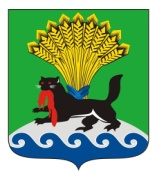 РОССИЙСКАЯ ФЕДЕРАЦИЯИРКУТСКАЯ ОБЛАСТЬИРКУТСКОЕ РАЙОННОЕ МУНИЦИПАЛЬНОЕ ОБРАЗОВАНИЕАДМИНИСТРАЦИЯПОСТАНОВЛЕНИЕот «07» ______08_______ 2019 г.					                     № __397___О внесении изменений в постановление администрации Иркутского районного муниципального образования от 19.09.2013 № 3962 «Об утверждении Порядка принятия решений о разработке муниципальных программ Иркутского районного муниципального образования и их формирования и реализации и Порядка проведения и критерии оценки эффективности реализации муниципальных программ Иркутского районного муниципального образования»В целях совершенствования нормативной правовой базы Иркутского районного муниципального образования, регулирующей порядок реализации муниципальных программ Иркутского районного муниципального образования, в соответствии со ст. 179 Бюджетного кодекса Российской Федерации, руководствуясь ст.ст. 39, 45, 54 Устава Иркутского районного муниципального образования, администрация Иркутского районного муниципального образования ПОСТАНОВЛЯЕТ: 1. Внести в постановление администрации Иркутского районного муниципального образования от 19.09.2013 № 3962 «Об утверждении Порядка принятия решений о разработке муниципальных программ Иркутского районного муниципального образования и их формирования и реализации и Порядка проведения и критерии оценки эффективности реализации муниципальных программ Иркутского районного муниципального образования» (далее - постановление) следующие изменения:1) в приложении 1 «Порядок принятия решений о разработке муниципальных программ Иркутского районного муниципального образования и их формирования и реализации» (далее – Приложение 1) к постановлению:а) пункт 3.11. изложить в редакции:«3.11. Изменения в муниципальную программу вносятся в случае корректировки, касающейся отдельных мероприятий, целевых показателей, объемов финансирования муниципальной  программы, в том числе связанных с  привлечением дополнительных средств федерального, областного бюджетов. Методическое руководство и обеспечение процесса внесения изменений в муниципальную программу осуществляет экономическое управление. Ответственный исполнитель направляет в экономическое управление проект изменений в муниципальную программу,  пояснительную записку, с обоснованием причин соответствующих изменений,  выписку по объему бюджетных ассигнований согласно уточненной сводной бюджетной росписи в целом по муниципальной программе за подписью  председателя Комитета по финансам. Разработка изменений в муниципальную программу, их согласование и утверждение осуществляется ответственным исполнителем совместно с экономическим управлением. Изменения в части финансирования согласовываются с Комитетом по финансам в соответствии с инструкцией по делопроизводству администрации Иркутского районного муниципального образования.Изменения муниципальной программы, касающиеся включения в нее новых подпрограмм осуществляются в порядке, предусмотренном для формирования муниципальной программы.»;б) пункт 4.5. изложить в редакции: «4.5. Муниципальные программы подлежат приведению в соответствие с решением Думы Иркутского районного муниципального образования о районном бюджете на очередной финансовый год и плановый период (далее - Решение Думы о бюджете) с учетом требований  ст.ст. 5, 179 Бюджетного кодекса Российской Федерации.При внесении изменений в муниципальную программу в соответствии с требованием ст. 179 Бюджетного кодекса Российской Федерации, параметры финансового обеспечения реализации муниципальной  программы в отчетном финансовом году приводятся в соответствие с показателями сводной бюджетной росписи районного бюджета на тридцать первое декабря.Приведение  муниципальных программ в соответствии с Решением Думы о бюджете осуществляет экономическое управление в срок до первого марта.»;в) в приложении 3 слова по тексту «с одним знаком после запятой» заменить словами  «с двумя знаками после запятой»;        г) в абзаце 2 пункта 4 раздела 3 «Цель и задачи, целевые показатели, сроки реализации муниципальной программы» приложения 4 «Типовой  макет программы»  слова «Концепцией и Программой комплексного социально-экономического развития» заменить словами «документами стратегического планирования»;д) пункт 4 раздела 9 «Подпрограммы муниципальной программы» приложения 4 «Типовой  макет программы» дополнить абзацем следующего содержания: «В целях участия муниципального образования в реализации государственной программы ответственный исполнитель/соисполнитель муниципальной программы может аналитически (справочно) включать в муниципальную подпрограмму  прогнозируемый объем расходов бюджета муниципального образования на цели и задачи государственной программы (на реализацию аналогичной муниципальной программы/ подпрограммы/основного мероприятия) с указанием в плане мероприятий  подпрограммы соответствующего мероприятия. При этом прогнозируемый объем расходов в ресурсное обеспечение подпрограммы/программы не включается. ».	2)иприложение 2 к постановлению  изложить в редакции приложения к настоящему постановлению. 2. Отделу по организации делопроизводства и работе с обращениями граждан организационно-контрольного управления администрации Иркутского районного муниципального образования внести в оригинал постановления администрации Иркутского районного муниципального указанного в  пункте 1 настоящего постановления, информацию о внесении изменений.3.оРазместить настоящее постановление в информационно-телекоммуникационной сети «Интернет» на официальном сайте Иркутского районного муниципального образования www.irkraion.ru.4. Контроль исполнения настоящего постановления возложить на первого заместителя Мэра района.Мэр 	района									     Л.П.ФроловПриложение к постановлению администрацииИркутского районного муниципального образованияот ____07.08.2019_____№ __397___«Приложение 2 к постановлению администрации Иркутского районного муниципального образованияот 31.07. 2017 г. № 283ПОРЯДОКПРОВЕДЕНИЯ ОЦЕНКИ ЭФФЕКТИВНОСТИ РЕАЛИЗАЦИИ МУНИЦИПАЛЬНЫХ ПРОГРАММ ИРКУТСКОГО РАЙОННОГО МУНИЦИПАЛЬНОГО ОБРАЗОВАНИЯ1. Настоящий Порядок определяет правила проведения оценки эффективности реализации муниципальных программ Иркутского районного муниципального образования (далее - муниципальные программы), позволяющие определить степень достижения целей и решения задач муниципальных программ на основе достижения плановых значений целевых показателей и выполнения программных мероприятий.2. Расчеты оценки эффективности муниципальной программы осуществляются ответственным исполнителем муниципальной программы совместно с соисполнителями.3. По итогам реализации муниципальной программы за отчетный финансовый год (по муниципальной программе, срок реализации которой завершился в отчетном году - за весь период ее реализации) ответственный исполнитель в срок до 20 февраля года, следующего за отчетным, представляет в экономическое управление в  составе ежегодного (итогового) отчета о реализации муниципальной программы сведения об оценке эффективности реализации муниципальной программы за отчетный год (весь период реализации) по форме, согласно приложению к настоящему Порядку.4. Порядок оценки эффективности реализации муниципальной программы представляет собой алгоритм оценки ее эффективности в процессе и по итогам реализации муниципальной программы и основан на оценке результативности муниципальной программы с учетом общего объема ресурсов, направленного на ее реализацию.5. Порядок оценки эффективности реализации муниципальной программы учитывает необходимость проведения оценок:5.1. степени достижения целей и решения задач муниципальной программы и составляющих ее подпрограмм.Оценка степени достижения целей и решения задач муниципальной программы и составляющих ее подпрограмм определяется путем сопоставления фактически достигнутых значений целевых показателей муниципальной программы и составляющих ее подпрограмм и их плановых значений по формуле:Сдц = (Сдп1+Сдп2 + СдпN) / N,где:Сдц - степень достижения целей (решения задач);Сдп - степень достижения целевых показателей реализации муниципальной программы и составляющих ее подпрограмм;N - количество  целевых показателей реализации муниципальной программы и составляющих ее подпрограмм.Степень достижения целевых показателей  реализации муниципальной программы и составляющих ее подпрограмм (Сдп) рассчитывается по формуле:- для  целевых показателей, желаемой тенденцией развития которых является рост значенийСдп = Зф / Зп- для  целевых показателей, желаемой тенденцией развития которых является снижение значенийСдп = Зп / Зф,где:Зф - фактическое значение целевого  показателя муниципальной программы и составляющих ее подпрограмм;Зп - плановое значение целевого показателя реализации муниципальной программы и составляющих ее подпрограмм;5.2. степени соответствия запланированному уровню затрат и эффективности использования средств, направленных на реализацию муниципальной программы и составляющих ее подпрограмм.Оценка степени соответствия запланированному уровню затрат и эффективности использования средств, направленных на реализацию муниципальной программы и составляющих ее подпрограмм, определяется путем сопоставления плановых и фактических объемов финансирования муниципальной программы и составляющих ее подпрограмм по формуле:Уф = Фф / Фп,где:Уф - уровень финансирования реализации муниципальной программы и составляющих ее подпрограмм;Фф - фактический объем финансовых ресурсов, направленный на реализацию муниципальной программы и составляющих ее подпрограмм;Фп - плановый объем финансовых ресурсов на соответствующий отчетный период.Эффективность реализации муниципальной программы (Эмп) рассчитывается по следующей формуле:Эмп = Сдц + УфВывод об эффективности (неэффективности) реализации муниципальной программы определяется на основании следующих критериев:6. Решение о прекращении или об изменении начиная с очередного финансового года муниципальной программы, в том числе изменении объема бюджетных ассигнований на финансовое обеспечение реализации муниципальной программы принимаются не позднее одного месяца до дня внесения проекта решения о районном бюджете на очередной финансовый год и плановый период в Думу Иркутского районного муниципального образования. Указанное решение оформляется постановлением администрации Иркутского районного муниципального образования о внесении изменений в муниципальную программу или об отмене муниципальной программы, которое готовит ответственный исполнитель муниципальной программы.7. Методическое руководство по вопросам оценки эффективности реализации муниципальных программ осуществляет экономическое управление. Для проведения расширенной оценки эффективности реализации муниципальных программ экономическим управлением могут использоваться индивидуальные методики оценки эффективности реализации муниципальной программы, разработанные с учетом специфики соответствующей сферы деятельности. При этом данная методика оценки эффективности муниципальной программы должна быть отражена в соответствующей муниципальной программе.Приложениек Порядку проведения оценки эффективностиреализации муниципальных программ Иркутскогорайонного муниципального образованияФорма «Оценка эффективности реализации муниципальной программы»__________________________________________________________(наименование муниципальной программы Иркутского районногомуниципального образования) за _____ год(весь период реализации)Вывод об эффективности муниципальной программы _______________________.Предложения по дальнейшей реализации муниципальной программы _________.».Первый заместитель Мэра района						       И.В.ЖукВывод об эффективности реализации муниципальной программы и (или) подпрограммыКритерии оценки эффективности ЭмпНеэффективнаяМенее 0,5Уровень эффективности удовлетворительный0,5-0,79Эффективная0,8-1ВысокоэффективнаяБолее 1Наименование целевого показателяЕИЗначение целевого показателяЗначение целевого показателяОтклонение %Сдц (Сдп), УфНаименование целевого показателяЕИпланфактОтклонение %Сдц (Сдп), УфПодпрограмма 1 (указать наименование)Подпрограмма 1 (указать наименование)Подпрограмма 1 (указать наименование)Подпрограмма 1 (указать наименование)Подпрограмма 1 (указать наименование)Подпрограмма 1 (указать наименование)Целевой показатель 1 (Сдп1)Целевой показатель 2 (Сдп2)..Итоговая сводная оценка по подпрограмме 1 (Сдц)Суммы финансирования, Уф...и т.д. по подпрограммамСтепень соответствия запланированному уровню затрат и эффективности использования средств, направленных на реализацию муниципальной программы и составляющих ее подпрограмм (Уф)Степень достижения целей и решения задач муниципальной программы и составляющих ее подпрограмм (Сдц)ИТОГОВАЯ сводная оценка по муниципальной программе (Эмп)